Памятка потребителюПраво на получение копий (выписок) медицинских документов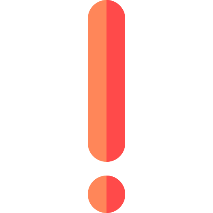 Важным правом потребителя медицинских услуг является его право на получение информации о состоянии своего здоровья, ознакомление с медицинскими документами, получение копий и выписок из них.Федеральным законом «Об основах охраны здоровья граждан в РФ» закреплено право пациента (потребителя медицинских услуг) получать в доступной для него форме имеющуюся в медицинской организации информацию о состоянии своего здоровья, в том числе: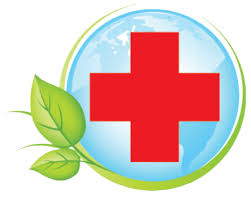 - сведения о результатах медицинского обследования, - о наличии заболевания, - об установленном диагнозе и о прогнозе развития заболевания, - методах оказания медицинской помощи, связанном с ними риске, - возможных видах медицинского вмешательства, его последствиях и результатах оказания медицинской помощи.Потребитель или его законный представитель имеет право на основании письменного заявления получать медицинские документы (их копии) и выписки из них. Для этого он должен представить в медицинскую организацию запрос на бумажном носителе лично или по почте, или в форме электронного документа, подписанного усиленной квалифицированной электронной подписью или простой электронной подписью посредством использования портала «Госуслуги».Запрос должен быть составлен в свободной форме и содержать следующую информацию: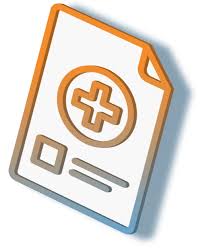  сведения о пациенте: Ф.И.О., реквизиты документа, удостоверяющего личность, адрес места жительства (места пребывания), почтовый адрес для направления письменных ответов и уведомлений, номер контактного телефона (если имеется), адрес электронной почты (при наличии), сведения о законном представителе и дополнительно документ, подтверждающий его статус;наименование медицинских документов (их копий) или выписок из них, отражающих состояние здоровья пациента, которые пациент либо его законный представитель намерен получить, и период, за который он намерен их получить;сведения о способе получения пациентом (его законным представителем) запрашиваемых медицинских документов (их копий) или выписок из них: на бумажном носителе - при личном обращении или по почте, в форме электронных документов - посредством направления в личный кабинет пациента (его законного представителя) (http://egisz-minzdrav.ru/);дату подачи запроса и подпись пациента либо его законного представителя.В случае отсутствия в запросе указанной выше информации, медицинская организация информирует об этом потребителя в срок, не превышающий четырнадцати календарных дней со дня регистрации запроса.Порядок получения медицинской карты пациентаМедицинская карта, в том числе ребенка (стационарного, амбулаторного, стоматологического, ортодонтического и пр. пациентов) предоставляется в виде копий или выписки из них, за исключением случаев формирования их в форме электронных документов. 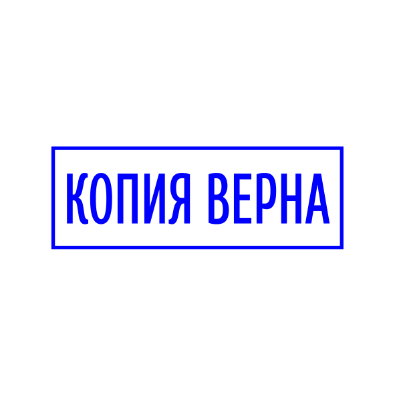 Выписка на бумажном носителе оформляется в произвольной форме с проставлением штампа медицинской организации или на ее бланке (при наличии), подписывается врачом (фельдшером, акушеркой) и заверяется печатью (при наличии) медицинской организации. 	Копии медицинских документов на бумажном носителе заверяются на последней странице отметкой «Копия верна», подписью ответственного медицинского работника с указанием его фамилии, инициалов, должности и даты выдачи копии, а также печатью (при наличии) медицинской организации. В случае выбора способа получения пациентом (его законным представителем) запрашиваемых медицинских документов (их копий) или выписок из них по почте соответствующие медицинские документы (их копии) или выписки из них направляются заказным почтовым отправлением с уведомлением о вручении.Предоставление копий медицинских документов и выписок на бумажном носителе осуществляется в одном экземпляре.При подаче запроса лично и при личном получении документов предъявляется документ, удостоверяющий личность.К медицинским документам (их копиям) и выпискам из них могут прилагаться рентгенограммы, флюорограммы, фото-, киноизображения, микрофиши) или цифровые изображения на цифровых носителях (магнитных лентах, CD- и DVD-дисках, магнитно-оптических дисках) (за исключением медицинских документов в форме электронного документа), в случае указания на необходимость их предоставления в запросе, и при условии наличия в медицинских организациях соответствующих архивных данных.При оказании платных медицинских услуг дополнительная плата за предоставление копий медицинских документов (выписок), отражающие состояния здоровья пациента не должна взиматься, так как эта информация является составной частью уже оказанных услуг (Определение ВС РФ от 01.11.2017 № 306-АД17-10345 по делу № А12-73211/2016).Срок выдачи документов: не более 30 дней со дня регистрации запроса; при нахождении в стационарных условиях, в том числе дневного, не более суток с момента обращения.Специалисты по защите прав потребителей напоминают о том, что в случае возникновения спорных ситуаций с продавцом товаров, за оказанием консультационной помощи, составлением претензии или искового заявления в судебные инстанции можно обращаться в консультационные пункты для потребителей (контактные данные можно найти по ссылке http://кц66.рф).Единый консультационный центр Роспотребнадзора 8-800-555-49-43Памятка подготовлена Управлением Роспотребнадзора по Свердловской области и ФБУЗ «Центр гигиены и эпидемиологии в Свердловской области». При использовании памятки ссылка на сайт www.66.rospotrebnadzor.ru обязательна